Депозит «АКЦІЙНИЙ»   www.sky.bank 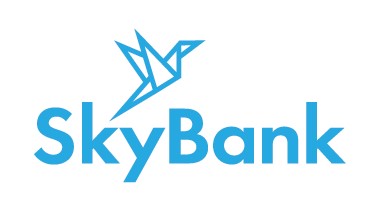 0 800 503 444 (безкоштовні дзвінки в межах України)  Ліцензія  НБУ  №32 від 19.06.2018 р. 1. Валюта Долар США, Євро Долар США, Євро Долар США, Євро Долар США, Євро Долар США, Євро 2. Балансовий рахунок 2630 2630 2630 2630 2630 3. Сума Мінімальна сума Вкладу в доларах США : 5 000,00 Мінімальна сума Вкладу в євро : 5 000,00 Максимальна сума Вкладу не обмежена. Мінімальна сума Вкладу в доларах США : 5 000,00 Мінімальна сума Вкладу в євро : 5 000,00 Максимальна сума Вкладу не обмежена. Мінімальна сума Вкладу в доларах США : 5 000,00 Мінімальна сума Вкладу в євро : 5 000,00 Максимальна сума Вкладу не обмежена. Мінімальна сума Вкладу в доларах США : 5 000,00 Мінімальна сума Вкладу в євро : 5 000,00 Максимальна сума Вкладу не обмежена. Мінімальна сума Вкладу в доларах США : 5 000,00 Мінімальна сума Вкладу в євро : 5 000,00 Максимальна сума Вкладу не обмежена. 4. Строк Вкладу 180/370 днів 180/370 днів 180/370 днів 180/370 днів 180/370 днів 5. Автопролонгація Не передабачена Не передабачена Не передабачена Не передабачена Не передабачена 6. Процентна ставка  Мінімальна сума вкладу Термін розміщення 180 днів Термін розміщення 370 днів 6. Процентна ставка    5 000,00 доларів США 1,75% 2,25% 6. Процентна ставка  10 000,00 доларів США 2,00% 2,50% 6. Процентна ставка    5 000,00 євро  - 1,00% 7. Можливість дострокового повернення Без права дострокового повернення. Владник має право забрати всю суму Вкладу виключно в кінці строку розміщення Вкладу. Без права дострокового повернення. Владник має право забрати всю суму Вкладу виключно в кінці строку розміщення Вкладу. Без права дострокового повернення. Владник має право забрати всю суму Вкладу виключно в кінці строку розміщення Вкладу. Без права дострокового повернення. Владник має право забрати всю суму Вкладу виключно в кінці строку розміщення Вкладу. Без права дострокового повернення. Владник має право забрати всю суму Вкладу виключно в кінці строку розміщення Вкладу. 8. Можливість поповнення Без поповнення Без поповнення Без поповнення Без поповнення Без поповнення 9. Спосіб зарахування  Зарахування грошових коштів на Вклад можливе: готівкою через касу Банку; з власного поточного рахунку або поточного рахунку з використанням платіжної картки Вкладника, відкритого в Банку. Зарахування грошових коштів на Вклад можливе: готівкою через касу Банку; з власного поточного рахунку або поточного рахунку з використанням платіжної картки Вкладника, відкритого в Банку. Зарахування грошових коштів на Вклад можливе: готівкою через касу Банку; з власного поточного рахунку або поточного рахунку з використанням платіжної картки Вкладника, відкритого в Банку. Зарахування грошових коштів на Вклад можливе: готівкою через касу Банку; з власного поточного рахунку або поточного рахунку з використанням платіжної картки Вкладника, відкритого в Банку. Зарахування грошових коштів на Вклад можливе: готівкою через касу Банку; з власного поточного рахунку або поточного рахунку з використанням платіжної картки Вкладника, відкритого в Банку. 10. Порядок нарахування та виплати процентів на залишок коштів Проценти на Вклад нараховуються від дня, наступного за днем надходження грошових коштів на вкладний (депозитний) рахунок вкладника у Банку, до дня, який передує дню повернення клієнту Вкладу з вкладного рахунку. Проценти виплачуються щомісячно. Проценти виплачуються на поточний/картковий/вкладний рахунок, відкритий у SKY Bank.Проценти на Вклад нараховуються від дня, наступного за днем надходження грошових коштів на вкладний (депозитний) рахунок вкладника у Банку, до дня, який передує дню повернення клієнту Вкладу з вкладного рахунку. Проценти виплачуються щомісячно. Проценти виплачуються на поточний/картковий/вкладний рахунок, відкритий у SKY Bank.Проценти на Вклад нараховуються від дня, наступного за днем надходження грошових коштів на вкладний (депозитний) рахунок вкладника у Банку, до дня, який передує дню повернення клієнту Вкладу з вкладного рахунку. Проценти виплачуються щомісячно. Проценти виплачуються на поточний/картковий/вкладний рахунок, відкритий у SKY Bank.Проценти на Вклад нараховуються від дня, наступного за днем надходження грошових коштів на вкладний (депозитний) рахунок вкладника у Банку, до дня, який передує дню повернення клієнту Вкладу з вкладного рахунку. Проценти виплачуються щомісячно. Проценти виплачуються на поточний/картковий/вкладний рахунок, відкритий у SKY Bank.Проценти на Вклад нараховуються від дня, наступного за днем надходження грошових коштів на вкладний (депозитний) рахунок вкладника у Банку, до дня, який передує дню повернення клієнту Вкладу з вкладного рахунку. Проценти виплачуються щомісячно. Проценти виплачуються на поточний/картковий/вкладний рахунок, відкритий у SKY Bank.11. Порядок повернення коштів клієнту В день закінчення строку розміщення Вкладу Вклад  повертається на рахунок Вкладника, зазначений в Угоді-заяві. В день закінчення строку розміщення Вкладу Вклад  повертається на рахунок Вкладника, зазначений в Угоді-заяві. В день закінчення строку розміщення Вкладу Вклад  повертається на рахунок Вкладника, зазначений в Угоді-заяві. В день закінчення строку розміщення Вкладу Вклад  повертається на рахунок Вкладника, зазначений в Угоді-заяві. В день закінчення строку розміщення Вкладу Вклад  повертається на рахунок Вкладника, зазначений в Угоді-заяві. 